ПРОФОРИЕНТАЦИЯ           В ШКОЛЕ(сборник методических материалов)СОДЕРЖАНИЕЗначимость профориентационной работы в современной  школеВ современном мире требования к психофизиологическим индивидуальным особенностям человек неуклонно растут, а цели и характер труда, благодаря рыночным отношениям, предъявляют людям необходимость всё более высокого профессионализма в выбранной профессии, готовности к постоянному повышению квалификации и личностному развитию. В подобной ситуации школьная профессиональная ориентация становится актуальной как никогда и должна обеспечивать качественную подготовку для школьников всех возрастов.Профориентация в школе – это комплекс действий для выявления у школьников склонностей и талантов к определённым видам профессиональной деятельности, а также система действий, направленных на формирование готовности к труду и помощь в выборе карьерного пути. Реализуется непосредственно во время учебно-воспитательного процесса, а также во внешкольную и внеурочную работу с учащимися и их родителями.Цели школьной профориентационной работы:Формирование у детей готовности к труду.Воспитание качеств, способностей, свойств для дальнейшей профессиональной деятельности.Профориентационная поддержка школьников во время выбора профессии.Задачи школьной профориентационной работы:Ведение информационной работы с учащимися: знакомство с профессиограммами, информацией о текущих и будущих потребностях на рынке труда, условиями и труда и возможной заработной платы, дальнейшим развитием в рамках выбранной профессииПолучение, изучение и использование информации о возможностях, склонностях, интересах школьников с целью помощи им в самостоятельном выборе профессии.Разработка и внедрение большого количества различных вариантов профильного обучения: программ, уроков, форм, методов, экскурсий и т.д.Поддержка школьников группы риска, у которых могут возникнуть проблемы с трудоустройством: отстающих в обучении, из коррекционных классов.Совместно с заведениями высшего или среднего профессионального образования обеспечивать подготовку и плавный переход учащихся на следующий уровень обучения.Этапы профориентации в школеПрофориентация в школе, несомненно, является необходимым компонентом наряду с основным обучением, а благодаря постоянной работе над построением целостной системы, учитывая индивидуальные и возрастные особенности учащихся, дети получают возможность самостоятельно определиться с профессией, заниматься исследовательскими проектами в целях развития и более глубокого знакомства с профессиями с помощью педагогов и родителей.Для максимальной эффективности профессиональная ориентация должна быть непрерывным процессом, который начинается ещё в детском саду, плавно переходит в школу и непрерывно сопровождает школьника на всём пути обучения до выпускного класса, мягко помогая и направляя его. Таким образом, стартовой точкой нелёгкого пути к выбору профессии становятся старшие группы детского сада, где в игровой форме ребёнок получает представление о труде, разнообразии мира профессий, прививаются уважение к чужому труду и желание выбрать для себя самую лучшую и интересную профессию. Ролевые игры помогают как родителям и воспитателя, так и самому ребёнку. Первые получают представление о желаниях, склонностях и способностях детей, последние же, помимо просто интересно проведённого времени, начинают приобретать полезные в дальнейшей жизни умения и навыки, примеряя на себя ту или иную профессию. Более подробно профессиональная ориентация в детском саду описана в нашем материале «Профориентация дошкольников».В школьной профориентации целесообразно выделять 4 больших этапа, отличающихся по целям, задачам и используемым методикам в зависимости от возраста учеников.Начальная школа, 1-4 классыНа этом этапе продолжается начатое в детском саду знакомство с профессиями через профориентационные уроки с приглашёнными специалистами, экскурсии, тематические внеклассные занятия, утренники и т.д. У школьников начальных классов происходит формирование ценностного отношения к труду, путём непосредственного включения в различные виды учебно-познавательной деятельности (игровую, трудовую, социальную, исследовательскую) развиваются интересы и потребность учиться.Уже в начальной школе важно не упустить момент и вовремя заинтересовать ребят предстоящим выбором профессии. Большим подспорьем будет большое количество кружков, дополнительных занятий по интересам. Для учащихся с 3 класса можно постепенно вводить психологические игры и занятия.Средняя школа, 5-7 классыС переходом ребят в среднюю школу профориентация продолжается разнообразными играми: деловые, профориентационные, психологические. Этим достигается расширение знаний о мире профессий и предоставляется возможность сделать первые шаги в сторону выбора интересной для себя профессии. Школьники начинают осознавать свои интересы и возможности, приобретают базовые представления о направлениях возможных специальностей, знакомятся с требованиями, которые предъявляют различные профессии.Средняя школа, 8-9 классыС приближением первого выпускного класса и первых серьёзных государственных экзаменов профориентационная работа от игр и экскурсий переходит к целенаправленному содействию учащимися дальнейшего профиля обучения, который сузит круг возможного выбора профессий и облегчит дальнейший учебный и трудовой путь.В 8-9 классах начинается активная диагностическая работа школьного психолога, проводятся уроки осознанного выбора профессии. Школьники изучают более серьёзные специальности, предъявляющие повышенные требования к сотрудникам (МЧС, образование, медицина и т.д.). Факультативные занятия и углублённые кружки по интересам начинают играть ещё большую роль в осознании собственных ценностей и интересов и осознанного выбора профессии.Школьным психологом, совместно с учителями, проводятся индивидуальные и групповые консультирования по вопросам выбора той или иной профессии, адекватного соотношения интересов, способностей, здоровья ребёнка и требований профессии.Старшеклассники, 10-11 классыЭто наиболее ответственный этап школьной профориентации, успешность которого во многом зависит от качественной работы в начальной и средней школе. Школьным психологом ещё больше расширяется консультационная деятельность для учащихся и их родителей. В школе проводятся презентации ведущих ВУЗов города, организуются экскурсии на дни открытых дверей.Большое внимание уделяется саморазвитию и самоподготовке старшеклассников, обсуждение и возможные корректировки дальнейших профессиональных планов, окончательно формируются предпочтения к выбранным профессиям, производится оценка готовности к ним.Формы профориентационной работы в школеРабота с ученикамиВстречи с интересными людьми, представителями профессий, представителями высших учебных заведений и предприятий-работодателей.Экскурсии на предприятия, ВУЗы.Факультативные занятия, кружки по интересам, углублённое изучение предметов.Помощь в определении необходимости дополнительного образования и выборе курсов в школе или за её пределами.Анкетирование учащихся.Комплексное профориентационное сопровождение на протяжении всего времени обучения в школе (консультации, тестирование, занятия, тренинги т.д.).Работа с родителямиИндивидуальные беседы и консультации для родителей учеников.Лекции для заинтересованных родителей об их вкладе в выборе ребёнком профессии и получении соответствующего образования.Проведение классных и общешкольных родительских собраний.Анкетирование родителей.Создание инициативной группы родителей, готовых помогать в организации и сопровождении экскурсий, привлекать интересных людей для выступлений перед классом или самостоятельно рассказать о своей профессии.Привлечение родителей для помощи с временным трудоустройством старшеклассников во время каникул.Совместно с родителями создавать и вести кружки различных направлений (художественные, спортивные, театральные, интеллектуальные).Организационно-методическая деятельностьВедение профориентационной работы в школе, создание своих и адаптация имеющихся программ по профессиональной ориентации школьников.Помощь учителям и сотрудникам школы с подбором материала, в проведении занятий, диагностики и консультаций.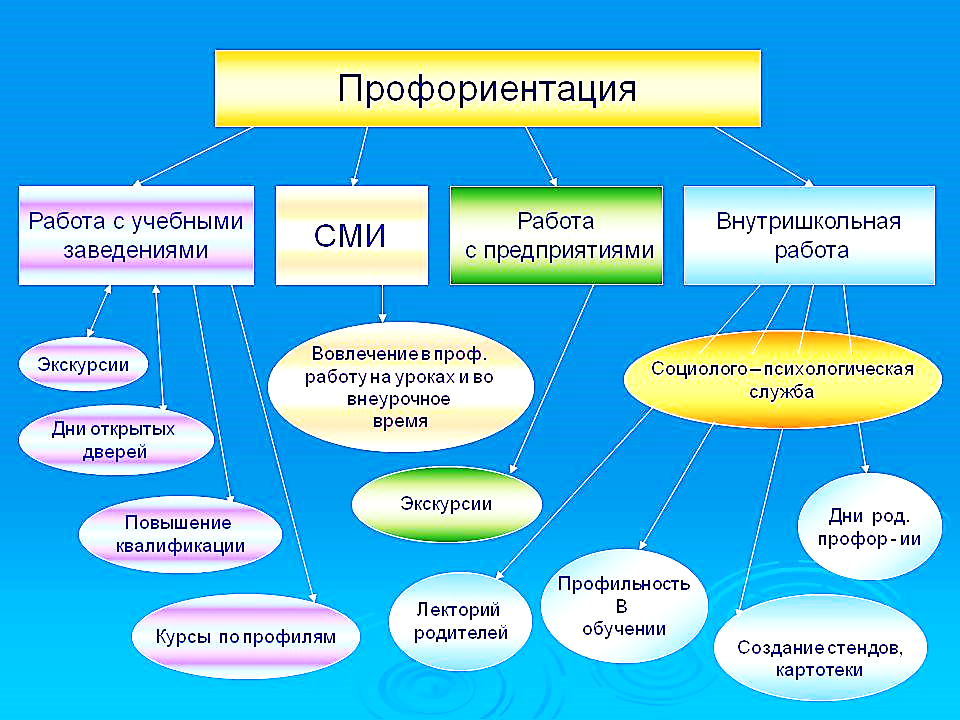 Оценка эффективности профориентационной работы в школеДостаточность информации о выбранной профессии и методах её получения. Школьник может сделать осознанный выбор профессии, только зная о её месте на рынке, условиях труда, предъявляемых требованиях к знаниям и физическим характеристикам. Потребность осознанного выбора будущей профессии Если ученик проявляет активность в поиске информации о тех или иных специальностях без давления извне, самостоятельно пробует себя в интересующих направлениях возможной деятельности или составил план дальнейших действий, то  данный критерий можно считать полностью удовлетворённым.Осознание школьником общественной значимости труда. В процессе школьной профориентационной работы учащимся школ должно прививаться отношение к труду как к жизненной ценности. Осознание школьников своих возможностей и интересов. Под руководством школьных, опытных специалистов ученик со временем осознаёт свои желания, ценности, физические и моральные возможности и основываясь на них совершает выбор дальнейшего карьерного пути. Большая роль здесь отводится школьным психологам и педагогам для максимально корректного определения характеристик ребёнка.Наличие плана дальнейших шагов к получению профессии. Школьник должен сделать осознанный выбор профессии, базируясь на всём многообразии полученной информации о рынке труда с учётом собственного мнения и возможностей. После совершённого выбора старшеклассник также должен хорошо представлять себе все дальнейшие шаги, которые в результате и приведут его к искомой профессии. Цели и задачи профориентации в школе. Индивидуальный характер профориентацииНаправленность профориентации на всестороннее развитие личности. Школьникам должна предоставляться возможность самостоятельного выбора профессии, пробовать свои силы в разнообразных направлениях и специальностях, планировать будущие шаги для получения искомой специальности, а педагоги и родители могут лишь активно способствовать и помогать, не делая выбора за ребёнка.Ожидаемые результаты школьной профориентацииПри наличии действующей системы школьной профориентации, сопровождающей ученика на протяжении всего времени обучения, у учащихся будет успешно сформировано сознательное отношение к труду и логически завершён процесс выбора профессии с учётом своих интересов, возможностей и требований, предъявляемых рынком труда. Результат - успешная социализация выпускников и их лёгкое вступление в профессиональный мир.Профориентация и ИнтернетНа сегодняшний день существует множество направлений и программ, способствующих развитию у учащихся представлений о мире профессий, в том числе, реализуемых в Сети «Интернет». Из наиболее известных можно отметить следующие:Навигатум. Федеральный образовательный проект. Игровые инструменты
профессионального и личностного самоопределения.
Для педагогов материалы для системной профориентации и для создания идеальной траектории профориентации от 3,5 лет и до 65 лет.Уроки по профориентацииРесурс содержит уроки по профориентации, которые участвовали во Всероссийском профориентационном конкурсе методических разработок «Экскурс в мир профессий».ПрофилумСервис профессиональной навигации, помогает сориентироваться в мире новых профессий, узнать диапазон зарплат, востребованность, требуемые компетенции, подбирает варианты подходящих видов деятельности, предлагает круг профессий на основе компетенций.За собойВсероссийская программа по развитию системы ранней профориентации «Zасобой» направлена на работу со специалистами в области профессионального самоопределения, а также на работу с учащимися.Электронный музей профессий ПрофВыбор.руНа сайте содержится каталог профессий, тематические статьи о профессиях, профориентационные тесты.Методический кабинет профориентации РезапкинойMетодики, тесты самодиагностики, статьи и фрагменты из книг и фильмов известного психолога-профконсультанта Галины Резапкиной.Учеба.ру ПрофессииУчеба.ру - крупнейший каталог учебных заведений, помогающий не только определиться с выбором вуза, но и с будущей профессией. Раздел "Профессии" содержит тесты и описания профессий.ПроекторияИнтерактивная цифровая платформа для профориентации школьников. Онлайн-площадка для коммуникации, выбора профессии и работы над проектными задачами.Рассмотрим подробнее проект «Проектория», запущенный в России в ноябре 2016г.Это  сайт по бесплатной профориентации для детей, предлагающий школьникам поучаствовать в решении современных технологических задач от крупных компаний и инженерных вузов. В обмен участники смогут получить образование, стажировку, трудоустройство или другое поощрение от заказчика, рассчитывают организаторы программы.В данный момент на сайте размещено примерно 60 задач в различных областях – от создания внедорожника для арктических экспедиций для «Автоваза» и беспилотного автомобиля для МГТУ имени Баумана до планетохода для ОРКК и неинвазивного нейроинтерфейса для Курчатовского института.Пользователи со всей России (единственное условие – наличие доступа в интернет) после регистрации на сайте могут объединяться в команды и предлагать собственные концепты решения той или иной задачи. Помогать им будут эксперты («тьюторы») – ученые, преподаватели и другие представители вузов, сотрудничающих с «Проекторией».Все взаимодействие с участниками осуществляется через интернет. На финальном этапе школьники презентуют свои концепты представителям бизнеса, которые «оценят предложенные проекты и вынесут экспертное заключение», рассказывают организаторы.Система мотивации участников пока не проработана до конца, признала в разговоре с Rusbase представитель «Проектории» Мария Золотухина. Предполагается, что заказчики смогут поощрить успешных участников стажировкой, трудоустройством или учебой в вузе, однако пока что таких ситуаций не было. В данный момент «Проектория» предоставляет все услуги бесплатно и не зарабатывает – проект полностью финансируется из государственного гранта.На данный момент «Проектория» - это портал, форум и он-лайн уроки.ПОРТАЛ “ПРОЕКТОРИЯ” Интерактивная цифровая платформа для профориентации школьников, которая была запущена в ноябре 2016 года. Представляет собой онлайн-площадку для коммуникации, выбора профессии и работы над проектными задачами, игровую платформу с конкурсами, опросами и флешмобами, а также интернет-издание с уникальным информационно-образовательным контентом.ВСЕРОССИЙСКИЙ ФОРУМ ПРОФЕССИОНАЛЬНОЙ ОРИЕНТАЦИИ «ПРОЕКТОРИЯ» (ранее - «Будущие интеллектуальные лидеры России»)Ключевой офлайн-формат, проводится по распоряжению Президента РФ с 2013 года. Объединяет ведущих экспертов и лидеров индустрий, лучших педагогов страны и мотивированных школьников для решения актуальных вопросов в области профессиональной ориентации и самоопределения.ВСЕРОССИЙСКИЕ ОТКРЫТЫЕ УРОКИ «РОССИЯ, УСТРЕМЛЕННАЯ В БУДУЩЕЕ» Регулярные уроки по профессиональной навигации для старшеклассников проходят в режиме «онлайн». Каждый урок собирает более 1 млн участников из 22 тыс. школ.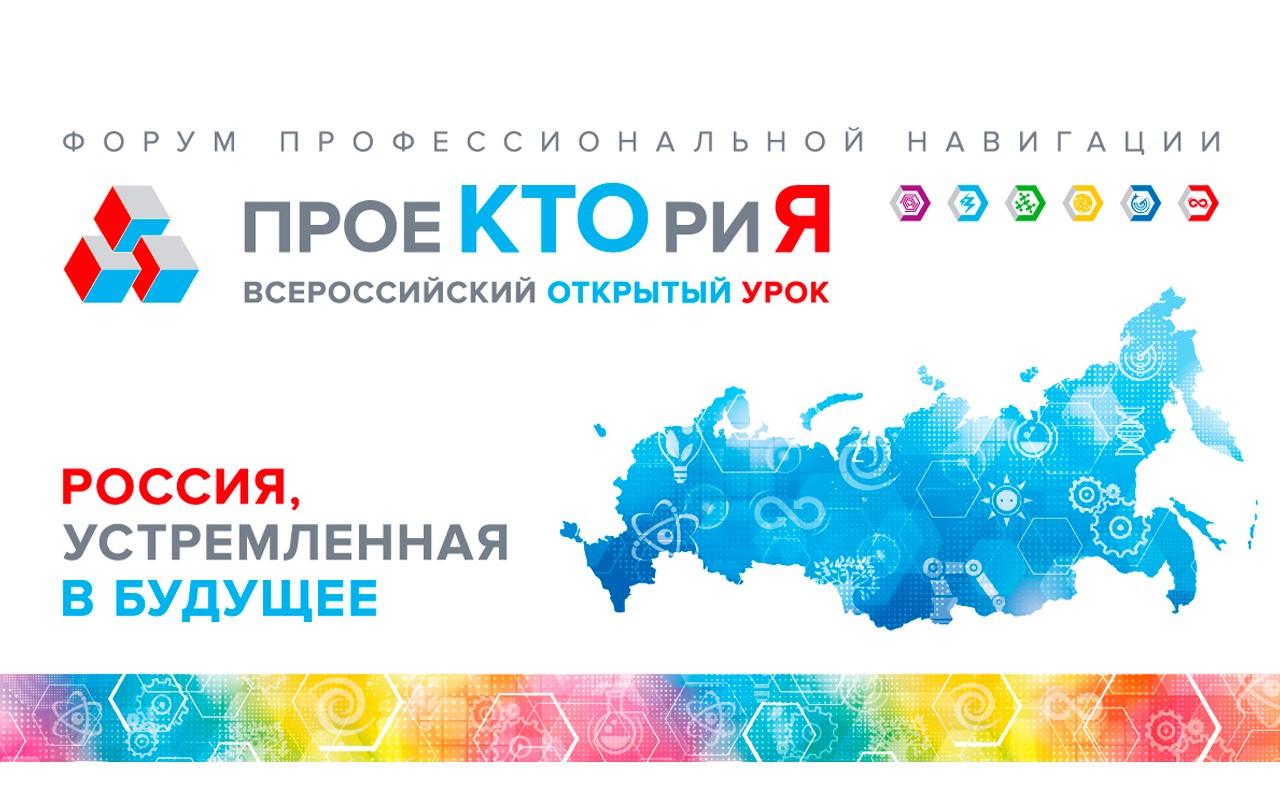 Кроме того, на сайте проекта «Проектория» можно найти данные о нескольких сотнях различных профессий, изучить подробное описание условий труда, требования, предъявляемые к специалисту и уточнить учебные заведения, в которых можно получить данную специальность.Диагностика профессиональных склонностей и интересов обучающихсяДИФФЕРЕЦИАЛЬНО-ДИАГПОСТПЧЕСКИЙ ОПРОСННК (ДДО)(Е.Л. Климов)Дифференциально-диагностический опросник (ДДО) разработан под руководством Е.А. Климова и предназначен для определения интересов и склонностей человека. Можно использовать в работе профконсультантов службы занятости и школьных психологов при профориептации подростков и взрослых и при отборе для обучения на различные типы профессий.Теоретическое обоснованиеВ основе методики лежит предложенная Е.А. Климовым классификация профессий по предмету труда, па который они (профессии) направлены.1. Человек - техника (Ч-Т).Труд людей этой группы профессий связан с:• преобразованием деталей, изделий, механизмов (изготовление деталей, машин,механизмов вручную, на станках и автоматических линиях, слесарно-сборочные работы монтажные и электромонтажные, строительно-отделочные, работы по добыче и переработке промышленного сырья, изготовление пищевых продуктов)• обслуживанием технических объектов (наладка и обслуживание оборудования, управление станками, машинами, механизмами, транспортными средствами и строительными машинами);• восстановлением (восстановление и ремонт технического оборудования, изделий);• изучением (контроль и анализ качества изделий и механизмов, испытание качества изделий).2. Человек - человек (Ч-Ч).Труд людей этой группы профессий связан с:• воспитанием, обучением, тренировкой других людей (воспитатель дошкольных учреждений, детских домов, преподаватель в школах и других учебных заведениях, мастер производственного обучения, тренер по спорту и др.);• медицинским обслуживанием людей и уходом за ними (врач, зубной техник, медицинская сестра);• правовой помощью (судья, адвокат, юрисконсульт, работник милиции т.д.)• организацией людей, руководством и управлением ими (администратор, менеджер и пр.);• изучением, описанием, исследованием других людей (социолог, психолог, журналист, следователь и пр.).З. Человек - знаковая система (Ч-З).Труд людей этой группы профессий связан с:• преобразованием, расчетом, сортировкой (бухгалтер, экономист, почтальон и пр.):• шифровкой, дешифровкой, распознаванием символов (стенографист, радист, лингвист, филолог, историк, математик, библиотекарь и пр.);• управлением движением (диспетчер, инспектор ГИБДД и пр.);• составлением и хранением документации (нотариус, архивариус, делопроизводитель и пр.);• восстановлением, устранением искажений (корректор, редактор и пр.).4. Человек - природа (Ч-П).Труд людей этой группы профессий связан с:• преобразованием, переработкой (садовник, технолог пищевой промышленности, рыбообработчик и пр.);• обслуживанием, охраной флоры и фауны (работник лесного хозяйства, цветовод, птицевод, животновод и пр.);• заготовкой продуктов, эксплуатацией природных ресурсов (охотник, рыбак, лесоруб, агроном, зоотехник и пр.);• восстановлением, лечением (ветеринар, эколог, лесовод и пр.);• изучением, описанием, изысканием (генетик, геолог, ботаник, зоолог, метролог и пр.).5. Человек - художественный образ (Ч-Х).Труд людей этой группы профессий связан с:• преобразованием, созданием (архитектор, дизайнер, скульптор, модельер. художник, режиссер, композитор и пр.);• исполнением, изготовлением изделий по образцу в единичном экземпляре (дирижер, музыкант, вокалист, актер, ювелир. реставратор, оформитель и пр.):с воспроизведением, копированием, размножением художественных произведений (мастер по росписи, шлифовщик по камню, маляр и пр.).Содержание методикиМетодика представляет собой опросник из двадцати вопросов. Каждый вопрос содержит два альтернативных варианта («а» и «б»).  Испытуемый должен в каждой из 20 пар предлагаемых видов деятельности выбрать только один вид и в соответствующей клетке «Листа ответов” поставить знак “+“ (плюс).Текст опросникаИнструкция:«Предположим, что после соответствующего обучения вы сможете выполнять любую работу из перечисленных ниже. Однако, если бы вам пришлось выбирать только из двух возможностей, то какой вид деятельности вы бы предпочли? Ниже предложено 20 пар утверждений, обозначенных индексами “а” и “б”, раскрывающих в краткой форме различные виды деятельности, Внимательно прочитан оба утверждения, знаком «+» отметьте то из них, которое более привлекательно для вас”.Лист ответовОбработка результатов	После заполнения «Листа ответов» подсчитайте число знаков «+» в каждом вертикальном ряду (таких рядов пять в соответствии с типами профессий) и поставьте полученные семы в нижних клетках листа (рядом с буквенной аббревиатурой).	Вопросы в первом столбце относятся к профессиям типа “человек - природа”, во втором - “человек - техника”, в третьем - “человек - человек”, в четвертом - “человек - знаковая система”, в пятом  - художественный образ”.Интерпретация результатов	Сумма баллов (“+“) будет показателем степени выраженности вашей осознаннной склонности к одному из типов профессий (П, Т, Ч, 3, Х). Максимальная сумма баллов указывает на преобладание интересов, а возможно, и склонностей к той или иной сфере деятельности.	Результаты, полученные по ДДО, помогают ограничить круг выбираемых профессий теми или иными областями в соответствии с интересами и склонностями.Примеры профессий в соответствии с представленными типамиКАРТА ИНТЕРЕСОВ (вар.Елисеева)Методика “Карта интересов” служит для определения профессиональной направленности человека. Она может использоваться как самостоятельная методика или в дополнение к ДДО  и ОПГ для уточнения профессиональной направленности клиента.Предназначена для использования в практической профконсультационной работе.Методика представляет собой опросник состоящий из 144 вопросов- высказываний, которые клиент должен оценить в соответствии со своими интересами и проставить знак (- -, -,0, +,    + + ) в лист ответов.Инструкция:У Вас есть возможность продолжить учебу или поступить на интересную работу,для того, чтобы помочь Вам выбрать профессию, предлагаем перечень вопросов.Подумайте перед тем, как ответить на каждый вопрос. Постарайтесь дать как можно более точный ответ.В своем “Листе ответов» под номером вопроса поставьте:++ /два плюса - если Вы очень любите или Вам очень нравится то, о чем мы спрашиваем:+ !один плюс! - если Вам это просто нравится /любите/О !Ноль/ если Вы не знаете, сомневаетесь,- 1один минус! - если это Вам не нравится !не любите/:- - /два минуса! - это Вам очень не нравится.Отвечайте на каждый Пункт, не пропуская ни одного. Если Вам что-либо непонятно, сразу задайте вопрос.Вопросы: ЛЮБИТЕ ЛИ ВЫ, ХОТЕЛИ БЫ ВЫ, ПРАВИ ТСЯ ЛИ ВАМ?1. Уроки но физике.2. Уроки по математике.З. Уроки по химии.4. Читать книги или статьи по астрономии.5. Читать об опытах и животных.6. Читать о жизни и работе врачей,7. Читать о сельском хозяйстве, о растениях  и животных.8. Читать о лесе.9. Читать произведения классиков мировой литературы.10.Читать газеты, журналы, слушать радио, смотреть телевизор.11 Уроки истории.12. Посещать театры, музеи, художественные выставки.13. Читать литературу о геологических экспедициях.14. Читать о различных странах, их экономике, государственном устройстве.15. Организовывать товарищей на выполнение общественной работы и руководить ими.16. Читать о работе милиции.1 7. Читать о моряках, летчиках.18. Читать о работе воспитателя.19. Знакомиться с работой и устройством станков.20. Готовить обеды.21. Читать о строителях.22. Заботиться о красоте помещения, в котором Вы учитесь, живете, работаете.23. Читать о достижениях техники (например, журналы  “Техника – молодежи» «Юный техник»)24. Знакомиться с устройством бытовых электро и радиоприборов.25. Читать научно-популярную литературу об открытиях в физике.26. Читать научно-популярную литературу.27. Узнавать о новых достижениях в области химии (из журналов, радио и телепередач и т.д.).28. Смотреть телепередачи о космонавтах.29. Изучать биологию.30. Интересоваться причинами и способами лечения болезней,31. Изучать ботанику.32. Проводить время в лесу.33. Читать литературно-критические статьи.34. Активно участвовать в общественной жизни.35. Читать книги об исторических событиях.36. Слушать симфоническую музыку.37. Узнавать об открытиях новых месторождений полезных ископаемых.38. Узнавать о географических открытиях.39. Обсуждать текущие дела и события.40. Устанавливать дисциплину среди сверстников и младших.41. Путешествовать по стране.42. Давать объяснения товарищам, как решить трудную задачу, правильно написать предложение43. Знакомиться с различными инструментами.44. Уроки домоводства.45. Узнавать о новых достижениях в области строительства.46. Посещать фабрики.47. Знакомиться с устройством механизмов, машин.48. Читать статьи в научно-популярных журналах о достижениях в области радиотехники49. Разбираться в теории физических явлений.50. Решать сложные математические задачи.51. Ставить опыты но химии, следить за ходом химических реакций.52. Наблюдать за небесными светилами.53. Вести наблюдение за растениями.54. Делать перевязки, оказывать первую помощь при ушибах и т.д.55. Выращивать животных и ухаживать за ними.56. Собирать гербарий.57. Писать рассказы и стихи.58. Наблюдать за поведением и жизнью людей.59. Принимать участие в работе исторического кружка, разыскивать материалы, свидетельствующие о событиях прошлого.60. Декламировать, петь в хоре, выступать на сцене.61. Собирать минералы, интересоваться их происхождением.62. Изучать природу родного края.63. Организовывать общественные мероприятия в школе.64. Обращать особое внимание на поведение людей.65. Посещать кружок автолюбителей.66. Проводить время с маленькими детьми (читать им книги, что-нибудь рассказывать, помогать чем либо).67. Изготавливать различные детали и предметы.68. Организовывать питание во время походов.69. Бывать на стройках.70. Шить одежду.71. Собирать и ремонтировать механизмы велосипедов, швейных машин, часов и т.д.72. Ремонтировать бытовые электро- и радиоприборы.73. Заниматься в физическом кружке.74. Заниматься в математическом кружке.75. Готовить растворы, взвешивать реактивы.76. Посещать планетарий.77. Посещать кружок биологии.78. Наблюдать за больными, оказывать им помощь.79. Наблюдать за природой и вести записи наблюдений.80. Сажать деревья и ухаживать за ними.81. Работать со словарем и литературными источниками, библиографическими справочниками.82. Быстро переключаться с одной работы на другую.83. Выступать с докладами на исторические темы.84. Играть на музыкальных инструментах, рисовать или резать по дереву85. Составлять описания минералов.86. Участвовать в географических экспедициях.87. Выступать с сообщениями о международном положении.88. Помогать работникам милиции.89. Посещать кружок юных моряков.90. Выполнять работу воспитателя.91. Уроки труда.92. Давать советы знакомым при покупке одежды.93. Наблюдать за работой строителя.94. Знакомиться со швейным производством.95. Делать модели самолетов, планеров, кораблей,96. Собирать радиоприемники и электроприборы.97. Участвовать в олимпиадах по физике.98. Участвовать в математических олимпиадах.99. Решать задачи по химии.100. Участвовать в работе астрономического кружка.101. Проводить опыты на животных.1 02. Изучать функции организма человека и причины возникновения заболеваний.103. Проводить опытную работу с целью выращивания новых сельскохозяйственных культур.104. Быть членом общества охраны природы.105. Участвовать в диспутах, читательских конференциях.106. Анализировать явления и события жизни.107. Интересоваться прошлым нашей страны.1 08. Проявлять интерес к теории и истории развития искусства.109. Совершать длительные и трудные походы, во время которых приходится напряженноработать по заданной программе.110. Составлять географические карты и собирать другие географические материалы.111. Изучать политический строй различных стран.112. Работа юриста.113. Посещать кружок юных космонавтов.114. Работа учителя.115. Быть на заводах.116. Оказывать людям различные услуги.117. Принимать участие в строительных работах.11 8. Знакомиться с изготовлением промышленных товаров.119. Разбираться в технических чертежах и схемах.120. Пользоваться точными измерительными приборами и производить расчеты пополученным данным.121. Проводить опыты по физике.122. Выполнять работы, требующие знания математических правил и формул.123. Ассистировать преподавателю при проведении опытов по химии 124. Собирать сведения о других планетах.125. Читать о деятельности известных биологов.126. Быть активным членом санитарных дружин.127.Выполнять работу по уходу за сельскохозяйственными машинами и орудиями труда.128. Знакомиться с ведением лесного хозяйства.129. Изучать происхождение слов и отдельных словосочетаний.130. Вести дневник, писать заметки в школьную и городскую газеты.131. Изучать историческое прошлое других стран.1 32. Неоднократно смотреть в театре одну и ту же пьесу.133. Читать о жизни и деятельности известных геологов.134. Изучать географию нашей планеты.135. Изучать биографии выдающихся политических деятелей.136. Правильно оценивать поступок друга, знакомого, литературного героя и т.д.137. Читать книги о средствах передвижения.138. Обучать и воспитывать детей.139. Наблюдать за действиями квалифицированного рабочего.140. Постоянно общаться со многими людьми.141. Проектировать строительные объекты142. Посещать выставки легкой промышленности.143. Выполнять чертежи, проектировать машины.144. Разбираться в радиосхемахЛист ответов методики «Карта интересов»ИтогоНомера столбцовОбработка и интерпретация результатов Область профессиональных предпочтений определяется в соответствии с ключом.  КлючПодсчитайте количество баллов в каждом столбце «Листа ответов» и полученная сумма проставляется в графе «Итого».При этом вариантам ответа приписываются следующие баллы:+ + - 2 балла,+ - 1 балл0 – баллов-  - (-1) балл- -   - (-2) баллаПолученные по столбикам и столбцам значения сравниваются. Если есть столбцы с равным количеством баллов, наиболее выраженными считаются профессиональные интересы в том столбце, где содержится наименьшее количество «-«.При оценке интересов следует обязательно учитывать столбцы с наибольшим количеством «-» (минусов), как сферы деятельности, отвергаемые клиентом.Изучение мотивации профессиональной деятельностиАвторы методики: Замфир К., модификация Реана А.Цель: Диагностика мотивации профессиональной деятельностиМетодика может применяться для диагностики мотивации профессиональной деятельности. В основу положена концепция о внутренней и внешней мотивации. О внутреннем типе мотивации следует говорить, когда для личности имеет значение деятельность сама по себе. Если же в основе мотивации профессиональной деятельности лежит стремление к удовлетворению иных потребностей внешних по отношению к содержанию самой деятельности (мотивы социального престижа, зарплаты и т.д.), то в данном случае принято говорить о внешней мотивации. Сами внешние мотивы дифференцируются здесь на внешние положительные и внешние отрицательные. Внешние положительные мотивы, несомненно, более эффективны и более желательны со всех точек зрения, чем внешние отрицательные мотивы.Инструкция: Прочитайте ниже перечисленные мотивы профессиональной деятельности и дайте оценку из значимости для Вас по пятибалльной шкале. Насколько для Вас актуален тот или иной мотив?Бланк методикиОбработка результатовПодсчитываются показатели внутренней мотивации (ВМ), внешней положительной (ВПМ) и внешней отрицательной (ВОМ) в соответствии со следующими ключами.ВМ = (оценка пункта 6 + оценка пункта 7)/2ВПМ = (оценка п.1 + оценка п.2 + оценка п.5)/3ВОМ = (оценка п. З + оценка п. 4)/2Показателем выраженности каждого типа мотивации будет число, заключенное в пределах от 1 до 5 (в том числе возможно и дробное).ИнтерпретацияНа основании полученных результатов определяется мотивационный комплекс личности. Мотивационный комплекс представляет собой тип соотношения между собой трех видов мотивации: ВМ, ВПМ и ВОМ.К наилучшим, оптимальным, мотивационным комплексам следует относить следующие два типа сочетания: ВМ>ВПМ>ВОМ и ВМ=ВПМ>ВОМ.Наихудшим мотивационным комплексом является тип ВОМ>ВПМ>ВМ.Между этими комплексами заключены промежуточные с точки зрения их эффективности иные мотивационные комплексы.При интерпретации следует учитывать не только тип мотивационного комплекса, но и то, насколько сильно один тип мотивации превосходит другой по степени выраженности.По данным исследований, удовлетворенность профессией имеет значимые корреляционные связи с оптимальностью мотивационного комплекса (положительная значимая связь, r = + 0,409). Иначе говоря, удовлетворенность избранной профессией тем выше, чем оптимальнее мотивационный комплекс: высокий вес внутренней и внешней положительной мотивации и низкий - внешней отрицательной.Чем оптимальнее мотивационный комплекс, чем более активность мотивирована самим содержанием деятельности, стремлением достичь в ней определенных позитивных результатов, тем ниже эмоциональная нестабильность. И наоборот, чем более деятельность обусловлена мотивами избегания, порицания, желанием «не попасть впросак» (которые начинают превалировать над мотивами, связанными с ценностью самой деятельности, а также над внешней положительной мотивацией), тем выше уровень эмоциональной нестабильности.Литературные источники:1.Грецов А. Выбираем профессию. Советы практического психолога. - Спб, 2006.2.Климов Е. А. Психология профессионального самоопределения: учеб. пособие для студентов вузов, обучающихся по специальностям: Педагогика и психология, Соц. педагогика, Педагогика. - М.: Academia, 2004. – 301 с.3.Павлова Т.Л., Профориентация старшеклассников, Диагностика и развитие профессиональной зрелости, 2006-240с.4.Реан А.А. Психология и психодиагностика личности: Теория, методы исследования, практикум. – СПб.: Прайм-ЕВРОЗНАК, 2006. С. 84-86) 5.Резапкина Г.В. Я и моя профессия: Программа профессионального самоопределения для подростков: Учебно-методическое пособие для школьных психологов и педагогов. - М.: Генезис, 2007. - 128 с.Интернет-ссылки:https://navigatum.ru/metodika.html https://moeobrazovanie.ru/gotovije_uroki_po_proforientatsii.htmlhttps://profilum.ru/https://proektoria.online/https://xn--80acqkxbs.xn--p1ai/http://proftime.edu.ru/index.php?id_catalog=1&id_position=1http://profvibor.ru/ https://proforientatsia.ru/career-guidance/proforientatsiya-v-shkole/Значимость профориентационной работы в современной школе………….3Цели и задачи профориентационной работы………………………………..3Этапы профориентационной работы………………………………………..4Формы профориентационной работы в школе………………………………5Оценка эффективности профориентационной работы  в школе……...........7Профориентация и Интернет…………………………………………………8Диагностика профессиональных интересов и склонностей учащихся…….11- ДДО Климова……………………………………………………………….11- Карта интересов…………………………………………………………….14- Изучение мотивации профессиональной деятельности…………………..17Литература……………………………………………………………………..201аУхаживать за животнымиили1бОбслуживать машины, приборы (следить, регулировать)2 аПомогать больнымили2бСоставлять таблицы, схемы, программы для вычислительных машин3аСледить за качеством книжных иллюстраций, плакатов, художественных открыток, грампластинокили3бСледить за состоянием и развитием растений4аОбрабатывать материалыили4бДоводить товары до потребителя, рекламировать, продавать5аОбсуждать научно-популярные книги, статьиили5бОбсуждать художественные книги (или пьесы, концерты)6аВыращивать молодняк (животные какой-либо породы)или6бТренировать товарищей (или  младших) в выполнении каких-либо действий (трудовых, учебных, спортивных).7аКопировать рисунки, или настраивать музыкальные инструментыили7бУправлять подъемным краном, трактором, тепловозом и т.п.8аСообщать, разъяснять людям нужные им сведения (в справочном бюро, на экскурсии и т.д.)или8бОформлять выставки, витрины (или участвовать в подготовке пьес, концертов).9аРемонтировать вещи, изделия (одежду, технику), жилище.или9бИскать и исправлять ошибки в текстах, таблицах, рисунках10аЛечить животныхили10бВыполнять вычисления, расчеты.11аВыводить новые сорта растений.или11бКонструировать, новые виды промышленных изделий (машины, одежду, дома, продукты питания и т.п.)12аРазбирать споры, ссоры между людьми, убеждать, разъяснять, наказывать, поощрять.или12бРазбираться в чертежах, схемах, таблицах (проверять, уточнять, приводить в порядок).13аНаблюдать, изучать работу кружков художественной самодеятельностиили13бНаблюдать, изучать жизнь микробов14аОбслуживать, налаживать медицинские приборы, аппаратыили14бОказывать людям медицинскую помощь при ранениях, ушибах, ожогах и т.д.помощь 15аХудожественно описывать, изображать события (наблюдаемые и представляемые)или15бСоставлять точные описания – отчеты о наблюдаемых явлениях, событиях16аДелать лабораторные анализы в больницеили16бПринимать, осматривать больных, беседовать с ними, назначать лечение17аКрасить или расписывать стены помещений, поверхность изделийили17бОсуществлять монтаж или сборку машин, приборов18аОрганизовывать культпоходы сверстников или младших в театры, музеи, экскурсии, туристические походы и т.п.или18бИграть на сцене, принимать участие в концертах19аИзготовлять по чертежам детали, изделия (машины, одежду), строить зданияили19бЗаниматься черчением, копировать чертежи, карты20аВести борьбу с болезнями растений, с вредителями леса, садаили20бРаботать на клавишных машинах (пишущей машинке, телетайпе, наборной машине и др.)1а1б2а2б3а3б4а4б5а5б6а6б7а7б8а8б9а9б10а10б11а11б12а12б13а13б14а14б15а15б16б16б17а17б18а18б19а19б20а20бСумма Ч-П-Сумма Ч-Т-Сумма Ч-Ч-Сумма Ч-ЗСумма Ч-ХТипы профессийПредметы трудаПримеры профессийЧеловек-природа(Ч-П)Различные живые организмы, биологические процессыТракторист, рыбовод, зоотехник, агроном, садовник, ветеринар, животновод, геолог, биолог, почвовед и т.д.Человек- техника(Ч-Т)Технические системы, вещественные объекты, материалы, виды энергииВодитель, токарь, инженер, слесарь, радиотехник, швея, электрик, механик, монтажник и т.п.Человек-человек(Ч-Ч)ЛюдиПродавец, медсестра, секретарь, бортпроводник, учитель, воспитатель, няня, преподаватель, врач, официант, администратор и т.п.Человек- знаковые системы(Ч-З)Условные знаки, цифры, формулы, коды, естественные или искусственные языкиНаборщик, кассир, делопроизводитель, бухгалтер, программист, экономист, радист, оператор ЭВМ, машинистка, наборщик и т.п.Человек- художественный образ(Ч-Х)Произведения литературы, искустваПарикмахер- модельер, чеканщик, маляр, гравер, резчик по камню, фотограф, актер, шлифовщик камней, художник, музыкант, стеклодув и т.п.123456789101112131415161718192021222324252627282930313233343536373839404142434445464748295051525354555657585960616263646566676869707172737475767778798081828384858687888990919293949596979899100101102103104105106107108109110111112113114115116117118119120121212123124125126127128129130131132133134135136137138139140141142143144123456789101112131415161718192021222324Номер столбцаНазвание предметаНомер столбцаНазвание предмета1Физика13Геология2Математика14География3Химия 15Общественная работа4Астрономия16Право5Биология17Транспорт6Медицина18Педагогика7Сельское хозяйство19Рабочие специальности8Лесное хозяйство20Сфера обслуживания9Филология21строительство10Журналистика22Легкая промышленность11История23Техника12Искусство24Электроникав очень незначительной мере (1)в достаточно незначительной мере (2)в небольшой, но и в немаленькой мере (3)в достаточно большой мере (4)в очень большой мере (5)Денежный заработокСтремление к продвижению по работеСтремление избежать критики со стороны руководителя или коллегСтремление избежать возможных наказаний или неприятностейПотребность в достижении социального престижа и уважения со стороны другихУдовлетворение от самого процесса и результата работыВозможность наиболее полной самореализации именно в данной деятельности